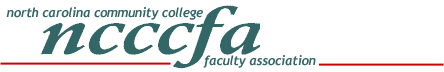 Who We AreSince 1998, the NCCCFA has been a valuable voice for the faculty of North Carolina’s 58 Community Colleges. Representing all disciplines and both full-time and part-time instructors, NCCCFA is the most effective organization in NC for understanding the circumstances and needs of our state's Community College faculty.What We DoNCCCFA provides professional development opportunities and resources focused on teaching excellence and student success.NCCCFA facilitates effective communication among faculty and the NC Community College stakeholders.NCCCFA advocates policies and legislation--from the local level through state level--that allow colleges to attract, employ, retain, and reward highly qualified faculty.2020 Goals and Efforts:Advocate for faculty raises alongside the CC System Office, college Presidents, and Board of TrusteesAdvocate for appropriate funding for state-wide enrollment increases, as well as funding for IT modernization and cybersecurity for CCs across the stateTransition to virtual Professional Development offerings that are effective for a wide variety of NC facultyOffer 2020 NCCCFA Faculty Grants to reward teaching excellence and innovationFor Faculty:Visit our website to join and add your voice to our organizationFor CC Stakeholders or CC Decision-Makers:We welcome requests for faculty involvement or faculty perspectives as you seek to make decisions for each individual college and for the CC System as a wholeContactJohn Etheridge – Presidentpresident@ncccfa.org(919) 866-5269www.ncccfa.org